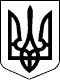 УКРАЇНАЧЕЧЕЛЬНИЦЬКА РАЙОННА РАДАВІННИЦЬКОЇ ОБЛАСТІРІШЕННЯ № 190  23 грудня 2016 року  			            	                       9 сесія 7 скликанняПро  Положення про умови оплати праці, преміювання  та надання матеріальної допомоги працівникам виконавчого апарату Чечельницької районної радиЗ метою заохочення до сумлінної праці, зразкового виконання посадових обов’язків, впорядкування системи оплати праці, матеріального стимулювання працівників виконавчого апарату районної ради, відповідно до Конституції України, Кодексу законів про працю України, законів України «Про оплату праці», «Про службу в органах місцевого самоврядування», керуючись статтями 43, 58 Закону України «Про місцеве самоврядування в Україні», постановою Кабінету Міністрів України від 09 березня 2006 року № 268 «Про упорядкування структури та умов оплати праці працівників апарату органів виконавчої влади, органів прокуратури, судів та інших органів» із змінами, наказом Міністерства праці України від 02 жовтня 1996 року № 77 «Про умови оплати праці робітників, зайнятих обслуговуванням органів виконавчої влади, місцевого самоврядування та їх виконавчих органів, органів прокуратури, судів та інших органів», зареєстрованого в Міністерстві юстиції України 11 жовтня 1996 року за № 593/1618 із змінами, враховуючи висновок постійної комісії районної ради з питань бюджету та комунальної власності, районна рада ВИРІШИЛА:	1. Затвердити Положення про умови оплати праці, преміювання та надання матеріальної допомоги працівникам виконавчого апарату Чечельницької районної ради (додається).	2. Визнати таким, що втратило чинність рішення 2 сесії Чечельницької районної ради 7 скликання від 18.12.2015 року № 28  «Про Положення про умови оплати праці, преміювання  та надання матеріальної допомоги працівникам виконавчого апарату Чечельницької районної ради».3. Контроль за виконанням цього рішення покласти на постійну комісію районної ради з питань бюджету  та комунальної власності (Савчук В.В.).Голова районної ради						 С.В. П’яніщук                                                 